            REPUBLIKA HRVATSKA           ŽUPANIJA VARAŽDINSKA                   GRAD VARAŽDIN                IV.OSNOVNA ŠKOLA       Varaždin, Antuna Matije Reljkovića 36           Tel./fax 042-330 595 ili 330 599           KLASA :130-04/18-01-2                                                                                                                        URBROJ:  2186-94-0-18-2	U Varaždinu, 21. 12. 2018.PREDMET: Odluka o poništenju Javnog poziva 1/2018 za prikupljanje ponuda za organizaciju višednevne ekskurzije („maturalac“) Povjerenstvo za provedbu javnog poziva i izbor najpovoljnije ponude (višednevna ekskurzija učenika/ica 7. ABC razreda IV. OŠ Varaždin) poništava Javni poziv 1/2018 za prikupljanje ponuda za organizaciju višednevne ekskurzije („maturalac“) objavljen mrežnoj stranici IV. OŠ Varaždin radi traženja novih smještajnih kapaciteta.                                                                  Predsjednica povjerenstvaNatalija Lovreković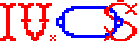 